H. AYUNTAMIENTO DE HECELCHAKAN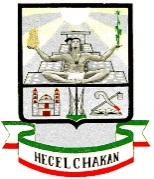 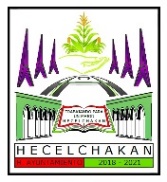 2018 - 2021TRABAJANDO POR UN MEJOR HECELCHAKAN“2020, AÑO DE LEONA VICARIO, BENEMERITA MADRE DE LA PATRIA”SECRETARIASESIONES DE CABILDOORDINARIAACTA XXXIX13/02/2020ORDEN DEL DIA1.- PASE DE LISTA2.- LECTURA DEL ACTA ANTERIOR Y FIRMA3.- MOTIVO PRINCIPAL DE LA SESION3.1 PRESENTACION Y APROBACION DE LA CUENTA PÚBLICA DEL EJERCICIO 2019, INCLUYENDO LA INFORMACION DE LA ADMINISTRACION PÚBLICA DESCENTRALIZADA (DIF).3.2 AMPLIACIONES AL INGRESO ESTIMADO  Y AL PRESUPUESTO APROBADO DEL EJERCICIO FISCAL 2019.3.3 ANEXOS 1,2,3 Y 4 DEL EJERCICIO FISCAL 2019.3.4 MONTOS PAGADOS A JUNTAS, AGENCIAS Y COMISARIAS AL 31 DE DICIEMBRE DE 2019 (IV BIMESTRE)3.5 INFORME FINANCIERO Y CONTABLE CORRESPONDIENTE AL MES DE ENERO DE 20193.6 PRESENTACION Y APROBACION DEL CIERRE DEL EJERCICIO 2019 Y LA APERTURA DEL EJERCICIO 2020.3.7 PRESENTACION Y APROBACION DEL PRESUPUESTO DEL CARNAVAL 20204.- ASUNTOS GENERALES5.- CLAUSURA DE LA SESIONEL SECRETARIO DEL H. AYUNTAMIENTOPROFR. JESUS BERNABE CHI DAMIAN